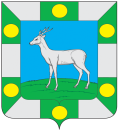 Администрация сельского поселенияСпиридоновка  муниципального  района ВолжскийСамарской областиПОСТАНОВЛЕНИЕот «28» апреля  2017 года                                                   № 20Об утверждении отчётов о ходе реализации и оценки эффективности муниципальных программ сельского поселения Спиридоновка за 2016 годВ соответствии с Федеральными законами от 06.10.2003 г. №131-ФЗ «Об общих принципах организации местного самоуправления в Российской Федерации», руководствуясь Уставом сельского поселения Спиридоновка и Постановлением администрации сельского поселения Спиридоновка от 29.12.2014 года № 57 «Об утверждении Порядка принятия решений о разработке муниципальных программ, их формирования и реализации в сельском поселении Спиридоновка», Администрация сельского поселения Спиридоновка муниципального района Волжский Самарской области ПОСТАНОВЛЯЕТ:        1. Утвердить отчёты о ходе реализации и оценки эффективности муниципальных программ сельского поселения Спиридоновка за 2016 год:      - «Создание безопасных условий для передвижения пешеходов на территории  сельского поселения Спиридоновка муниципального района Волжский Самарской области  на 2015-2020 годы» (приложение № 1);     - «Повышение безопасности дорожного движения  в сельском поселении Спиридоновка муниципального района Волжский Самарской области на 2014-2016 годы» (приложение № 2);     - «Модернизация и развитие автомобильных дорог общего пользования местного значения в сельском поселении Спиридоновка муниципального района Волжский Самарской области на 2016–2018 годы» (приложение № 3);    - «Противодействия коррупции на территории   сельского поселения Спиридоновка на 2016-2017 годы» (приложение № 4);   - «Профилактика незаконного потребления наркотических средств и психотропных веществ, наркомании  на территории сельского поселения Спиридоновка  муниципального района Волжский Самарской области на 2015-2017 годы» (приложение № 5);- «Пожарная безопасность и защита населения и территории сельского поселения Спиридоновка муниципального района Волжский Самарской области от чрезвычайных ситуаций на 2016 – 2018 годы» (приложение № 6);   - «По созданию условий развития культуры и развития культурно-массовой работы на территории сельского поселения Спиридоновка в 2015-2017 году» (приложение № 7);   - «Благоустройство сельского поселения Спиридоновка муниципального района Волжский Самарской области на 2015-2017 годы» (приложение № 8);      2. Опубликовать настоящее постановление в газете «Новости Спиридоновки»  и  разместить на официальном  сайте администрации сельского поселения Спиридоновка в сети Интернет.      3.Контроль за исполнением настоящего постановления оставляю за собой.Глава сельского поселения Спиридоновка                                                    Н.П. Андреев    Приложение № 1                 к постановлению администрации            сельского поселения Спиридоновкаот 28.04.2017г. № 20ОТЧЕТ о ходе реализации и оценка эффективности муниципальной программы«Создание безопасных условий для передвижения пешеходов на территории  сельского поселения Спиридоновка муниципального района Волжский Самарской области  на 2015-2020 годы»  за 2016 год        Муниципальная программа «Создание безопасных условий для передвижения пешеходов на территории  сельского поселения Спиридоновка муниципального района Волжский Самарской области  на 2015-2020 годы» (далее – программа) утверждена постановлением администрации сельского поселения Спиридоновка № 48 от 20 октября 2014г.       Цели программы: - сокращение количества лиц, погибших в результате дорожно-транспортных происшествий;- сокращение количества дорожно-транспортных происшествий с пострадавшими.      Задачи программы: - сокращение детского дорожно-транспортного травматизма;- совершенствование организации движения транспорта и пешеходов в  сельском поселении Спиридоновка.      В целях обеспечения безопасности на дорогах общего пользования местного значения начата работа по приведению в нормативное состояние дорог вблизи образовательных учреждений (построен тротуар от ул. Советская до школы протяжённостью 100 метров).Информация о выполнении мероприятий программы:Степень выполнения мероприятий программы высокая – 100%, показатель эффективности реализации программы составил 100 %. Таким образом, комплексная оценка эффективности реализации программы является высокой.Приложение № 2                 к постановлению администрации            сельского поселения Спиридоновкаот 28.04.2017г. № 20ОТЧЕТ о ходе реализации и оценка эффективности муниципальной программы«Повышение безопасности дорожного движения  в сельском поселении Спиридоновка муниципального района Волжский Самарской области на 2014-2016 годы»   за 2016 год        Муниципальная программа «Повышение безопасности дорожного движения  в сельском поселении Спиридоновка муниципального района Волжский Самарской области на 2014-2016 годы» (далее – программа) утверждена постановлением администрации сельского поселения Спиридоновка № 47 от 20 октября 2014г.       Цели программы: повышение безопасности дорожного движения на дорогах сельского поселения, в том числе сокращение количества  пострадавших в результате дорожно-транспортных происшествий.             Задачи программы:      - создание системы профилактических мер, направленных на формирование у участников дорожного движения законопослушного поведения;     - совершенствование системы мер по предупреждению детского дорожно-транспортного травматизма;     - совершенствование контрольно-надзорной деятельности в сфере обеспечения безопасности дорожного движения;    - совершенствование организации движения транспорта и пешеходов в поселении.В целях обеспечения безопасности на дорогах общего пользования местного значения, расположенных на территории населенного пункта, установлены недостающие дорожные знаки, начата работа по приведению в нормативное состояние дорог вблизи образовательных учреждений. За счет средств дорожного фонда осуществляется также текущее содержание дорог местного значения.Информация о выполнении мероприятий программы:           Программные мероприятия осуществлялись, в основном, в пределах бюджетных ассигнований на содержание органов местного самоуправления и муниципальной собственностью в рамках основной деятельности администрации поселения. Так же на ход реализации программы повлияло значительное снижение доходов муниципального дорожного фонда от акцизных сборов по сравнению с плановыми значениями.          Степень выполнения мероприятий программы высокая – 100%, показатель эффективности реализации программы составил 35,4 %. Таким образом, комплексная оценка эффективности реализации программы является не высокой.Приложение № 3                 к постановлению администрации            сельского поселения Спиридоновкаот 28.04.2017г. № 20ОТЧЕТ о ходе реализации и оценка эффективности муниципальной программы«Модернизация и развитие автомобильных дорог общего пользования местного значения в сельском поселении Спиридоновка муниципального района Волжский Самарской области на 2016–2018 годы» за 2016 годМуниципальная программа «Модернизация  и развитие автомобильных дорог общего пользования местного значения сельского поселения Спиридоновка муниципального района Волжский Самарской области на 2016-2018 годы» (далее – программа) утверждена постановлением администрации сельского поселения Спиридоновка № 30 от 08.04.2016 г.Основной целью программы является увеличение протяженности и привидение в нормативное состояние автомобильных дорог общего пользования местного значения в сельском поселении.Задачи программы:         1.Строительство,  реконструкция и ремонт автомобильных дорог общего пользования местного значения.        2.Обеспечение    сохранности     сети    автодорог сельского поселения,   приоритетное   выполнение работ   по  их  содержанию  и  ремонту  в  целях доведения           транспортно-эксплуатационных показателей  автомобильных дорог   сельского поселения  до нормативных требований.        3.Обеспечение     предпроектной    и     проектной документацией на строительство  и  реконструкцию автодорог   сельского поселения.В целях обеспечения безопасности на дорогах общего пользования местного значения, расположенных на территории населенного пункта проведен ремонт автомобильной дороги по ул.Комарова. За счет средств дорожного фонда осуществляется также текущее содержание дорог местного значения.Информация о выполнении мероприятий программы:На ход реализации программы повлияло значительное снижение доходов муниципального дорожного фонда от акцизных сборов по сравнению с плановыми значениями.Приложение № 4                к постановлению администрации            сельского поселения Спиридоновкаот 28.04.2017г. № 20ОТЧЕТ о ходе реализации и оценка эффективности муниципальной программы«Противодействия коррупции на территории   сельского поселения Спиридоновка на 2016-2017 годы»  за 2016 годМуниципальная программа «Противодействие коррупции на территории сельского поселения Спиридоновка на 2016–2017 годы» (далее – программа) утверждена постановлением администрации сельского поселения Спиридоновка № 43 от 01 июня 2016г.Цели программы: обеспечение защиты прав и законных интересов граждан, общества и государства от проявлений коррупции путем устранения причин и условий, порождающих коррупцию, и совершенствование системы противодействия коррупции в органах местного самоуправления, муниципальных предприятиях и учреждениях на территории муниципального образования,   сельского поселения Спиридоновка.Задачи программы: 1) совершенствование мер по профилактике и предупреждению коррупционных правонарушений в органах местного самоуправления   сельского поселения Спиридоновка;2) совершенствование мер по выявлению и пресечению коррупционных правонарушений;3) формирование антикоррупционного общественного сознания, характеризующегося нетерпимостью муниципальных служащих, граждан и организаций к фактам проявления коррупции;4) обеспечение неотвратимости наказания за совершение коррупционных правонарушений в случаях, предусмотренных законодательством Российской Федерации;5) мониторинг коррупциогенных факторов и эффективности мер антикоррупционной политики органов местного самоуправления  сельского поселения Спиридоновка;6) вовлечение гражданского общества в реализацию антикоррупционной политики органов местного самоуправления  сельского поселения Спиридоновка;7) оказание содействия гражданам и организациям в реализации их прав на доступ к информации о фактах коррупции, а также на их свободное освещение в средствах массовой информации.В рамках реализации программы и в целях обеспечения прозрачности деятельности органов местного самоуправления поселения в отчетном году своевременно и полно размещалась соответствующая информация на официальном сайте администрации сельского поселения Спиридоновка, в газете «Новости Спиридоновки». Информация о результатах достижения значений показателей (индикаторов) муниципальной программы за отчетный период:Информация о выполнении мероприятий программы:На ход реализации программы повлияли такие факторы, как недостаточно отлаженная система межведомственного взаимодействия при предоставлении государственных и муниципальных услуг, а также недостаточное финансирование программы из местного бюджета, в частности, на повышение квалификации муниципальных служащих.Не проведено в отчетном году обучение должностных лиц, ведущих работу по реализации антикоррупционной политики, а также специалистов в сфере финансового учета и отчетности в соответствии с требованиями международных стандартов, т.к. их обучение по областным программам запланировано на 2016 год.Степень выполнения мероприятий программы высокая – 100 %, наряду с этим показатель эффективности реализации программы составил 50 %. Таким образом, комплексная оценка эффективности реализации программы является низкой, однако организация в последующие периоды выполнения мероприятий по антикоррупционному обучению муниципальных служащих позволит достигнуть высокой эффективности реализации программы.Приложение № 5                 к постановлению администрации            сельского поселения Спиридоновкаот 28.04.2017г. № 20ОТЧЕТ о ходе реализации и оценка эффективности муниципальной программы«Профилактика незаконного потребления наркотических средств и психотропных веществ, наркомании  на территории сельского поселения Спиридоновка  муниципального района Волжский Самарской области на 2015-2017 годы»    за 2016 годМуниципальная программа «Профилактика незаконного потребления наркотических средств и психотропных веществ, наркомании  на территории сельского поселения Спиридоновка  муниципального района Волжский Самарской области на 2015-2017 годы» (далее – программа) утверждена постановлением администрации сельского поселения Спиридоновка № 54 от 25 декабря 2014г.      Цели программы:     - предотвращение незаконного потребления наркотических средств и психотропных веществ, наркомании на территории поселения;    - предотвращение незаконного распространения наркотических средств, психотропных и токсических веществ, а также их прекурсоров (далее - наркотические средства) на территории  поселения;     -  сокращение наркомании и токсикомании и связанных с ними преступлений и правонарушений.           Задачи программы:      - организация комплексных мероприятий по пропаганде здорового образа жизни, в том числе физической культуры и спорта, направленных на формирование в обществе негативного отношения к наркомании и токсикомании;
    - содействие в создании условий для обеспечения здорового образа жизни, нравственного и патриотического воспитания молодежи в целях профилактики наркомании и токсикомании;        
     - создание условий для развития физической культуры и спорта, в том числе детско-юношеского, молодежного, массового спорта на территории сельского поселения в целях профилактики наркомании и токсикомании;     - проведение комплексных профилактических мероприятий, направленных на противодействие незаконному обороту наркотических средств на территории  поселения;     - содействие в организации досуга детей и молодежи на территории  поселения.Информация о выполнении мероприятий программы:Приложение № 6                 к постановлению администрации            сельского поселения Спиридоновкаот 28.04.2017г. № 20ОТЧЕТ о ходе реализации и оценка эффективности муниципальной программы«Пожарная безопасность и защита населения и территории сельского поселения Спиридоновка муниципального района Волжский Самарской области от чрезвычайных ситуаций на 2016 – 2018 годы»  за 2016 годМуниципальная программа «Пожарная безопасность и защита населения и территории сельского поселения Спиридоновка муниципального района Волжский Самарской области от чрезвычайных ситуаций на 2016 – 2018 годы» (далее – программа) утверждена постановлением администрации сельского поселения Спиридоновка № 69 от 30 декабря 2015г.Цель программы: обеспечение первичных мер пожарной безопасности,  противопожарной защиты населенных пунктов на территории   сельского поселения Спиридоновка, уменьшение   количества пожаров, гибели людей, травматизма и размера  материальных потерь от огня.             Задачи: решение вопросов организационно-правового, финансового,  материально-технического обеспечения первичных мер  пожарной безопасности в границах населенных пунктов  поселения, уменьшение количества пожаров, гибели людей,  травматизма и размера материальных потерь от огня. Информация о выполнении мероприятий программы:Степень выполнения мероприятий программы высокая – 100%, показатель эффективности реализации программы составил 61,5 %. Таким образом, комплексная оценка эффективности реализации программы является относительно высокой.Приложение № 7                 к постановлению администрации            сельского поселения Спиридоновкаот 28.04.2017г. № 20ОТЧЕТ о ходе реализации и оценка эффективности муниципальной программы«По созданию условий развития культуры и развития культурно-массовой работы на территории сельского поселения Спиридоновка в 2015-2017 году»   за 2016 годМуниципальная программа «По созданию условий развития культуры и развития культурно-массовой работы на территории сельского поселения Спиридоновка в 2015-2017 году» (далее – программа) утверждена постановлением администрации сельского поселения Спиридоновка № 10 от 06 марта 2015г.Цель программы: создание социально-экономических, организационных, информационных условий для повышения качества жизни жителей села Спиридоновка, степени их социальной защищённости,  развитие сферы культуры сельского поселения Спиридоновка.           Задачи:     - строительство нового СДК;    - организация и проведение культурно-массовых мероприятий для населения сельского поселения Спиридоновка;     -разработка и внедрение информационных продуктов и технологий в сфере культуры, обеспечивающих доступность получения информации и приобщения населения к культурно-массовым мероприятиям и прочим мероприятиям.Информация о результатах достижения значений показателей (индикаторов) муниципальной программы за отчетный период:Информация о выполнении мероприятий программы:    В рамках строительства СДК разработана и прошла государственную экспертизу проектная документация. Администрацией района подана заявка в министерство сельского хозяйства для включения этого объекта в перечень объектов строительства по программе «Устойчивое развитие сельских территорий» в 2018 году.Степень выполнения мероприятий программы высокая – 100%, показатель эффективности реализации программы составил 83,6 %. Таким образом, комплексная оценка эффективности реализации программы является относительно высокой.Приложение № 8                 к постановлению администрации            сельского поселения Спиридоновкаот 28.04.2017г. № 20ОТЧЕТ о ходе реализации и оценка эффективности муниципальной программы«Благоустройство сельского поселения Спиридоновка муниципального района Волжский Самарской области на 2015-2017 годы»  за 2016 годМуниципальная программа «Благоустройство сельского поселения Спиридоновка на 2015 – 2017 годы» (далее – программа) утверждена постановлением администрации сельского поселения Спиридоновка № 1 от 12.01.2015г.         Целью программы: совершенствование системы комплексного благоустройства сельского поселения Спиридоновка, создание комфортных условий проживания и отдыха населения.Основными задачами      1. Организация взаимодействия между организациями и учреждениями при решении вопросов благоустройства сельского поселения Спиридоновка.     2. Приведение в качественное состояние элементов благоустройства населенного пункта Спиридоновка.     3. Привлечение жителей к участию в решении проблем благоустройства населенного пункта Спиридоновка.Всего в 2016 году убрано 34,0 га территорий, прилегающих к жилым домам и общественным зданиям, 1,6 га зон массового отдыха, освобождено от мусора или рекультивировано 0,4 га в местах несанкционированных свалок, вывезено более 60 тонн мусора.Информация о результатах достижения значений показателей (индикаторов) муниципальной программы за отчетный период:Информация о выполнении мероприятий программы:Степень выполнения мероприятий программы высокая – 100%, показатель эффективности реализации программы составил 94,3 %. Таким образом, комплексная оценка эффективности реализации программы является низкой.Для повышения эффективности программы необходимо учитывать при планировании финансирования программных мероприятий затраты на благоустройство территорий общего пользования.Наименование мероприятийРезультат реализации мероприятий, тыс.руб.Результат реализации мероприятий, тыс.руб.Наименование мероприятийпланфактУстройство тротуара по ул.Школьная (от ул.Советская до школы)198,00197,96Устройство тротуара по ул.Набережная (к детскому саду от дороги)--Оборудование тротуара по ул.Школьная ограждением--Устройство тротуара по ул.Набережная (к детскому саду от дороги)--Устройство пешеходной дорожки по ул.Советская--Обустройство подходов к пешеходным переходам--Степень выполнения программных мероприятий, %100,0№
п/пНаименование мероприятияОбъем финансирования,тыс. руб.Объем финансирования,тыс. руб.№
п/пНаименование мероприятияпланфакт1.Поддержание в исправном состоянии дорожных знаков, дорожной разметки  в сельском поселении  10,0-2.Нормативное содержание автодорог в сельском поселении90,0336,73.Установка предупреждающих знаков до осуществления ямочного ремонта на территории поселения5,0-4.Установка дорожных знаков организации дорожного движения внутри населенного  пункта поселения20,052,75.Распространение совместно с представителями государственной инспекции безопасности дорожного движения среди населения поселения наглядной агитации по пропаганде участников дорожного движения5,0-6.Разработка и внесение изменений в действующую дислокацию  дорожных знаков  на территории поселения 50,0-7.Ямочный ремонт дорог асфальтобетонного покрытия на территории    поселении100,0-8.Организация парковочных мест, в т.ч. для инвалидов20,0-9.Проведение проектно-изыскательских работ по строительству автодорог на территории сельского поселения800,0-Степень выполнения программных мероприятий, %100,0№ п/пНаименование мероприятийРезультат реализации мероприятия, тыс.руб.Результат реализации мероприятия, тыс.руб.№ п/пНаименование мероприятийпланфакт1.Ремонт автомобильных дорог общего пользования местного значения2 800,02 663,602.Ямочный ремонт асфальтобетонного покрытия и отсыпка грунтовых дорог100,0-3.Деятельность по содержанию автомобильных дорог общего пользования местного значения300,0425,254.Проведение проектно-изыскательских работ по строительству автомобильных дорог общего пользования местного значения600,0-№ п/пЦелевой  индикаторЕд. изм.Значение показателей (индикаторов)Значение показателей (индикаторов)Степень достижения значений показателей (индикаторов)Источник информации для оценки достижений значений показателей (индикаторов)№ п/пЦелевой  индикаторЕд. изм.планфактСтепень достижения значений показателей (индикаторов)Источник информации для оценки достижений значений показателей (индикаторов)1.Доля граждан, удовлетворенных деятельностью Администрации сельского поселения Спиридоновка% 5555100Протокол конференции граждан2.Доля служебных проверок, проведенных по выявленным фактам коррупционных проявлений в Администрации сельского поселения  Спиридоновка, в том числе на основании опубликованных в СМИ материалов журналистских расследований и авторских материалов%100-Фактов коррупционных проявлений в администрации сельского поселения не имелись  3.Доля проведенных проверок достоверности представленных сведений о доходах муниципальных служащих%100-Не было фактов обращений4.Количество правовых актов и других документов антикоррупционной направленности, размещенных в сети Интернет и в СМИЕд.44100Газета «Новости Спиридоновки», официальный сайт администрации№п/пНаименование мероприятияОтметка о выполнении1.Размещение информации о противодействии коррупции в органах местного самоуправления поселения, разъяснение населению о порядке предоставления муниципальных услуг (функций) на сайте поселения в сети «Интернет», в официальном печатном изданииВыполнено2.Обеспечение опубликования на официальном сайте  Администрации сельского поселения Спиридоновка сведений о численности лиц, замещающих муниципальные должности, должности муниципальной службы с указанием финансовых затрат на их содержаниеВыполнено3.Проведение анализа обращений граждан и организаций, содержащих информацию о коррупциогенных проявлениях, в целях организации контроля проверки указанных обращений, своевременного выявления и устранения причин нарушения прав, свобод и законных интересов граждан и организацийВыполнено4.Размещение сведений о доходах, расходах, имуществе и обязательствах имущественного характера муниципальных служащих и членов их семей на официальном сайте  Администрации сельского поселения Спиридоновка в соответствии с законодательством и муниципальными правовыми актамиВыполнено5.Проведение социологических исследований, опросов для оценки уровня коррупции в определенной сфере деятельности и эффективности принимаемых мер по противодействию коррупции-6.Содействие 	общественным организациям в  проведении просветительских мероприятий по антикоррупционной тематикеВыполнено7.Привлечение независимых экспертов для проведения независимой антикоррупционной экспертизы нормативных правовых актов  органов местного самоуправления  и их проектовВыполнено, 8.Размещение проектов  постановлений   Администрации сельского поселения Спиридоновка, решений  Собрания представителей   сельского поселения на официальном сайте  Администрации  в сети   «Интернет»Выполнено9.Разработка проектов муниципальных правовых актов по противодействию коррупции в  муниципальном образовании, внесение изменений в муниципальные правовые акты по вопросам противодействия коррупцииВыполнено10.Привлечение муниципальных  служащих к участию в обсуждении и разработке нормативных правовых актов по вопросам противодействия коррупции; проведение обсуждений практики применения антикоррупционного законодательства с муниципальными служащимиВыполнено11.Организация проведения повышения квалификации муниципальных служащих, в должностные обязанности которых входит участие в противодействии коррупцииВыполнено12.Рассмотрение  Комиссией по соблюдению требований к служебному поведению и урегулированиюконфликта интересов вопросов, касающихся состояния работы по противодействию коррупции, в том числе по предотвращению и (или) урегулированию конфликта интересов, а также принятию конкретных мер по совершенствованию такой работыВыполнено13.Реализация комплекса организационных, разъяснительных и иных мер по соблюдению служащими запретов, ограничений и требований, установленных в целях противодействия коррупции, в том числе с участием общественных объединений, уставной задачей которых является участие в противодействии коррупции, и других институтов гражданского обществаВыполнено14.Проведение работы по выявлению, предотвращению и урегулированию конфликта интересов в деятельности муниципальных служащихВыполнено15.Содействие в принятии подведомственными организациями и учреждениями в соответствии со статьей 13.3 Федерального закона «О противодействии коррупции» мер по предупреждению коррупции и контроль за их реализациейВыполнено 16.Просвещение  муниципальных  служащих по антикоррупционной тематике и методическое обеспечение профессиональной служебной деятельности  муниципальных  служащих (разработка памяток по ключевым вопросам противодействия коррупции; организация в рамках про ведения конкурсных процедур анкетирования, тестирования или иных методов оценки знания положений основ антикоррупционного законодательстваВыполнено17.Проведение регулярной работы по исполнения требований антикоррупционного  законодательства муниципальными  служащими, увольняющимися с  муниципальной службы, чьи должности входили в перечень, установленный в соответствии с Указом Президента Российской Федерации от 21 июля 2010 г. -N"2 925 «О мерах по реализации отдельных положений Федерального закона «О противодействии коррупции»; ознакомление служащих с изменениями положений законодательства Российской Федерации о противодействии коррупции)Выполнено18.Проведение работы по анализу сведений, представляемых гражданами, претендующими на замещение должностей  муниципальной  службыВыполнено19.Проведение 	антикоррупционных проверок 	в отношении муниципальных служащих (проверка достоверности и полноты сведений о доходах,   об имуществе и обязательствах имущественного характера; контроль сведений о расходах Выполнено20.Применение мер дисциплинарной ответственности к  муниципальным  служащим в каждом случае несоблюдения ими запретов, ограничений и требований, установленных в целях противодействия коррупцииВыполнено 21.Повышение эффективности противодействия коррупции при осуществлении закупок товаров, работ, услуг для обеспечения муниципальных нужд, в том числе осуществлении  работы по недопущению возникновения конфликта интересов в данной сфере деятельности (проведение анализа аффилированных связей членов закупочных комиссий с участниками закупок)Выполнено22.Повышение профессиональной подготовки работников, занятых в сфере размещения муниципального заказаВыполненоСтепень выполнения программных мероприятий, %№ п/пМероприятия по реализации программыРезультат реализации мероприятия тыс. руб.Результат реализации мероприятия тыс. руб.Отметка о выполнении№ п/пМероприятия по реализации программыпланфактОтметка о выполнении1Организация  и проведение тематических мероприятий, конкурсов, викторин с целью формирования у граждан негативного отношения к незаконному  потреблению наркотических средств и психотропных веществ1,0-Февраль – час информации. Сентябрь – выставка-обзор2Проведение мероприятий для детей и молодежи с использованием видеоматериалов по профилактике наркомании и токсикомании3,0-Апрель – видео-презентация3Организация и проведение мероприятий по вопросам профилактики наркомании и токсикомании (лекции, дискуссии, диспуты, викторины) на базе библиотеки0,0-Октябрь – беседы, дискуссии4Пропаганда и внедрение в сознание несовершеннолетних и молодежи культурного и здорового образа жизни. Организация и проведение комплексных физкультурно-спортивных, культурно-массовых и агитационно-пропагандистских мероприятий, в том числе в каникулярное время (спартакиады, летние и зимние спортивные игры, соревнования)20,0-Апрель- школьная спартакиада (мини-футбол среди девочек).Май-июнь – первенство по футболу5Организация и проведение мероприятий по духовно-нравственному и гражданско-патриотическому воспитанию молодежи (формирование духовно-нравственных ценностей, гражданской культуры и военно-патриотического воспитания молодежи, основанных на возрождении традиций российской государственности, оказание помощи ветеранам ВОВ, труда, инвалидам)0,0-8 мая автопробег.В преддверии 9 мая – неделя добра (проводят школьники)6Проведение мероприятий по выявлению и уничтожению незаконных посевов и очагов дикорастущих наркосодержащих растений, тыс. руб.15,050,0Степень выполнения программных мероприятий, %100№п/пНаименование мероприятияРезультат реализации мероприятия, тыс. руб.Результат реализации мероприятия, тыс. руб.Отметка о выполнении№п/пНаименование мероприятияпланфактОтметка о выполнении1Изготовление, заказ обучающего и информационного   материала, памяток пожарной  безопасности5,01,02Устройство и обновление информационных стендов по пожарной безопасности3,00,53При проведении сходов граждан информировать их о правилах противопожарной  безопасности--19 февраля на конференции граждан4Проводить серии обучающих встреч с жителями сельского поселения   посезонно (подготовка к весенне-летнему и подготовка к  зимнему сезону)--На собраниях с жителями МКД и на сходе 19.02.165Оборудование подъездных путей к водоемам15,0-Поведена отсыпка шлаком6Закупка и установка пожарных гидрантов170,024,17Выполнение комплекса противопожарных мероприятий (устройство минерализованных полос)30,032,38     Приобретение противопожарного инвентаря    10,019,29Выполнить замер сопротивления изоляции электропроводки с составлением акта10,0-10Восстановление пожарного водоема (60 м. куб.) в районе спортивной площадки 30,0-Завершение работ в 2017 году11Содержание ДПК сельского поселения Спиридоновка320,0289,0Степень выполнения программных мероприятий, %100,0№ п/пНаименование показателя (индикатора)Ед.изм.Значения показателей (индикаторов) Значения показателей (индикаторов) Степень достижения значений показателей (индикаторов) Источник информации для оценки достижений значений показателей (индикаторов)№ п/пНаименование показателя (индикатора)Ед.изм.план фактСтепень достижения значений показателей (индикаторов) Источник информации для оценки достижений значений показателей (индикаторов)1.Организация и проведение культурно-массовых мероприятий для населения сельского поселения Спиридоновка%62,334,3Отчет2.Публикация материалов  в средствах массовой информации%20,02,7ОтчетСреднее значение по всем целевым показателям (индикаторам)  12,7№ п/пНаименование мероприятийРезультат реализации мероприятия тыс.руб.Результат реализации мероприятия тыс.руб.№ п/пНаименование мероприятийпланфакт1.Разработка проектной документации на строительство СДК--2.Строительство СДК1 000,0-3.Праздничные мероприятия:«День Защитника Отечества», «8 Марта»,«Масленица», «День Великой Победы» 9 мая,«День пожилого человека»,«День матери», «День инвалида», «День памяти и скорби», «День села», «День защиты детей», «День молодёжи», «Новогодние мероприятия»200,0306,84.Приобретение оборудования и инвентаря70,010,05.Публикация материалов  в средствах массовой информации10,01,0Степень выполнения программных мероприятий, %100,0№ п/пНаименование показателя (индикатора)Ед.изм.Значения показателей (индикаторов) Значения показателей (индикаторов) Степень достижения значений показателей (индикаторов) Источник информации для оценки достижений значений показателей (индикаторов) № п/пНаименование показателя (индикатора)Ед.изм.план факт Степень достижения значений показателей (индикаторов) Источник информации для оценки достижений значений показателей (индикаторов) 1.Уровень обеспеченности площадками для игр детей дошкольного и младшего школьного возрастам²/чел.551Акт обследования2.Уровень обеспеченности площадками для занятий физкультуройм²/чел.2,52,51Акт обследования3.Доля жителей поселения, охваченных централизованным сбором и вывозом твердых бытовых отходов%90981,1Отчет4.Процент привлечения организаций и предпринимателей поселения к работам по благоустройству %70701Отчет5.Обеспеченность оборудованными местами временного хранения отходов на территории поселения (объем вывозимого мусора на один контейнер в год)м³ на 1 контейнер6061,11,02Отчет6.Уровень обеспеченности сельского кладбища ограждением%66661Акт обследованияСреднее значение по всем целевым показателям (индикаторам)  1,08№Наименование  мероприятийРезультат реализации мероприятий, тыс. руб.Результат реализации мероприятий, тыс. руб.№Наименование  мероприятийпланфакт1Комплексное содержание улично-дорожной сети 450,0446,92.Содержание и ремонт уличного освещения 931,0900,93. Содержание  парков, спортивных и детских площадок100,099,94.Содержание контейнерных площадок 100,099,35.Удаление сухостойных деревьев, обрезка кустарников60,035,86.Озеленение территории сельского поселения18,0-7.Ликвидация несанкционированных свалок, уборка и вывоз строительного мусора200,0124,48.Содержание и благоустройство кладбищ 742,0741,39.Прочие мероприятия по благоустройству80,080,0       Степень выполнения программных мероприятий, %100,0